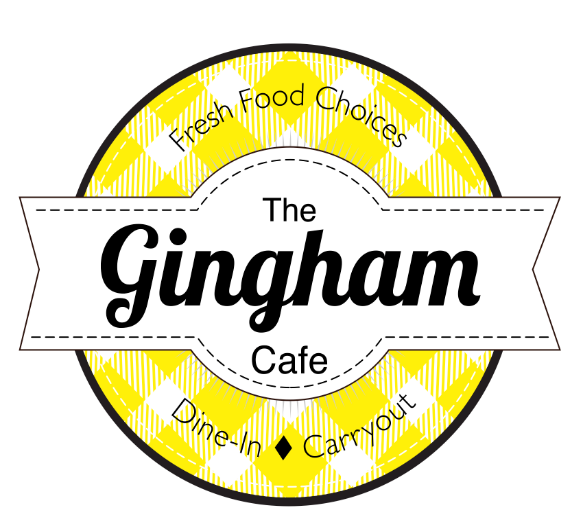 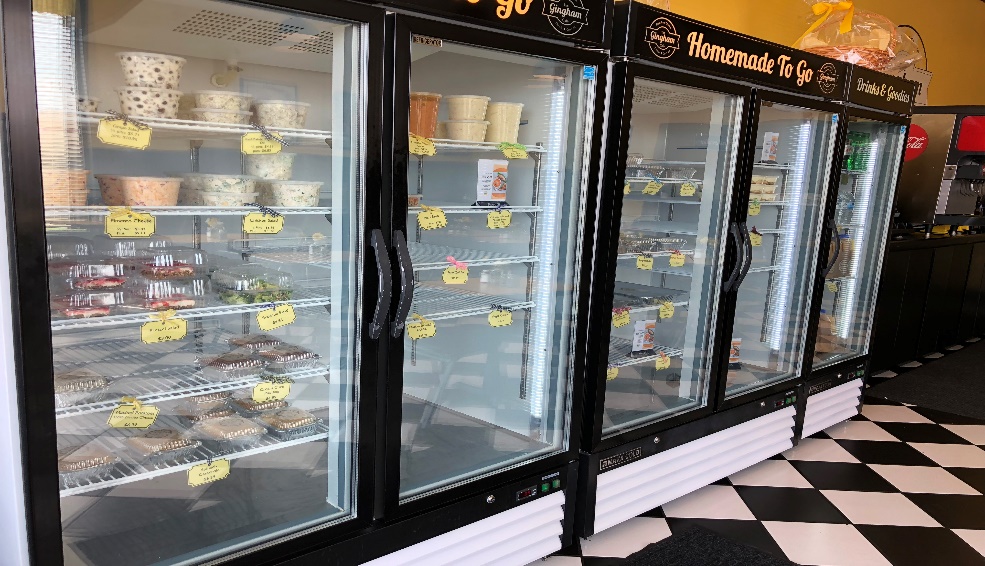 Beginning February 3rd We will stay open on Wednesday’s until 6pm for this special offer for CMCSS Employees!Feed a family of 4 for $55.00Choose your entrée, two sides, bread and dessertOrders must be placed by 3pm on the Monday before. You can email orders to angela@ginghamcafe.com, text your order to (931) 572-4141 or even call the café at (931) 919-4986Come inside to pick up your order or call when you get here, and we will bring it to you. We can take your payment from your car!Entrée Choices:Pick any two entrees or both the same. Each entrée is two servingsAlmond Chicken and Wild RiceSpaghetti BakeTurkey TetrazziniSpinach LasagnaChicken & Asparagus FettuccineSide Choices:Pick any two sides. One side has four servings. Spinach Casserole	Mashed Potatoes with Gouda CheeseGingham Green BeansMac n CheeseRed Potato Salad with DillBroccoli SaladPretzel SaladGrape SaladTradition Salad with dressing choice		Ranch, Poppyseed, BalsamicBread Choices:Pick one – 4 pieces per orderYeast RollsMexican CornbreadBanana BreadLemon Blueberry BreadZucchini BreadFunnel Cake BreadDessert Choices:Pick one – 4 desserts per orderChocolate Chess SquaresGooey Toffee BarsCaramel BrookiesAdd Ons:Gallon of Gingham Fruit Tea $12.75Gallon of Sweet or Unsweet Tea $7.65Loaf of Sweet Bread $7.90Quart of Creamy Potato or Tomato Basil Soup $14.90